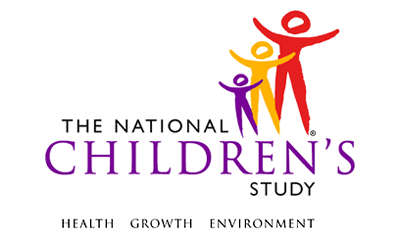 Child Microbiome Swab Instrument​*This instrument is OMB-approved for multi-mode administration but this version of the instrument is designed for administration in this/these mode(s) only.This page intentionally left blank.Child Microbiome Swab InstrumentTABLE OF CONTENTSGENERAL PROGRAMMER INSTRUCTIONS:	1BIOSPECIMEN CHILD MICROBIOME SWAB INSTRUMENT	3This page intentionally left blank.Child Microbiome Swab InstrumentGENERAL PROGRAMMER INSTRUCTIONS:WHEN PROGRAMMING INSTRUMENTS, VALIDATE FIELD LENGTHS AND TYPES AGAINST THE MDES TO ENSURE DATA COLLECTION RESPONSES DO NOT EXCEED THOSE OF THE MDES.  SOME GENERAL ITEM LIMITS USED ARE AS FOLLOWS: Instrument Guidelines for Participant and Respondent IDs:PRENATALLY, THE P_ID IN THE MDES HEADER IS THAT OF THE PARTICIPANT (E.G. THE NON-PREGNANT WOMAN, PREGNANT WOMAN, OR THE FATHER).	POSTNATALLY, A RESPONDENT ID WILL BE USED IN ADDITION TO THE PARTICIPANT ID BECAUSE SOMEBODY OTHER THAN THE PARTICIPANT MAY BE COMPLETING THE INTERVIEW. FOR EXAMPLE, THE PARTICIPANT MAY BE THE CHILD AND THE RESPONDENT MAY BE THE MOTHER, FATHER, OR ANOTHER CAREGIVER.  THEREFORE, MDES VERSION 2.2 AND ALL FUTURE VERSIONS CONTAIN A R_P_ID (RESPONDENT PARTICIPANT ID) HEADER FIELD FOR EACH POST-BIRTH INSTRUMENT.  THIS WILL ALLOW ROCs TO INDICATE WHETHER THE RESPONDENT IS SOMEBODY OTHER THAN THE PARTICIPANT ABOUT WHOM THE QUESTIONS ARE BEING ASKED. A REMINDER:  ALL RESPONDENTS MUST BE CONSENTED AND HAVE RECORDS IN THE PERSON, PARTICIPANT, PARTICIPANT_CONSENT AND LINK_PERSON_PARTICIPANT TABLES, WHICH CAN BE PRELOADED INTO EACH INSTRUMENT.  ADDITIONALLY, IN POST-BIRTH QUESTIONNAIRES WHERE THERE IS THE ABILITY TO LOOP THROUGH A SET OF QUESTIONS FOR MULTIPLE CHILDREN, IT IS IMPORTANT TO CAPTURE AND STORE THE CORRECT CHILD P_ID ALONG WITH THE LOOP INFORMATION.  IN THE MDES VARIABLE LABEL/DEFINITION COLUMN, THIS IS INDICATED AS FOLLOWS:  EXTERNAL IDENTIFIER: PARTICIPANT ID FOR CHILD DETAIL.BIOSPECIMEN CHILD MICROBIOME SWAB INSTRUMENT(TIME_STAMP_BCM_ST).BCM01000/(CHILD_STOOL_INTRO). We would like you to collect a sample of {C_FNAME/the child}'s stool.  To do this we will provide you with materials to collect and mail us a stool sample.BCM02000/(STOOL_REFUSE_REASON). I am sorry you have chosen not to participate in this collection. Can you tell me why?BCM03000/(STOOL_REFUSE_REASON_OTH). SPECIFY: ____________________________________BCM03010. Thank you for agreeing to collect and send us a sample of {C_FNAME/the child}'s stool.BCM03100/(DISTRIBUTE_KIT). WAS THE KIT DISTRIBUTED TO THE ADULT CAREGIVER?BCM03200/(N_DISTRIB_REAS). WHY COULDN'T YOU GIVE THE KIT TO THE ADULT CAREGIVER?BCM03300/(N_DISTRIB_REAS_OTH). SPECIFY: ________________________________________BCM04000/(STOOL_SPECIMEN_ID). RECORD SPECIMEN ID|__|__|__|__|__|__|__|__|__|- |__|__|__|__|BCM05000. That’s fine. Thank you for your time.  BCM06000/(STOOL_COLLECTION_COMMENT). RECORD ANY COMMENTS ABOUT THE CHILD STOOL KIT DISTRIBUTION.COMMENTS:___________________________________________________________BCM07000/(STOOL_COLLECTION_COMMENT_OTH). SPECIFY:        ________________________BCM08000/(CHILD_MICROBIOME_SWAB_INTRO). I would like to collect swabs from {C_FNAME/the child}’s mouth, nose, and rectum. Before I do so, I will explain the collection and ask you some questions.BCM11000/(REFUSE_REASON). I am sorry that you have chosen not to participate in this collection.  Can you tell me why?BCM12000/(REFUSE_REASON_OTH). SPECIFY       ______________________ BCM13000. That’s fine. Thank you for your time.BCM14000/(TAKEN_MED_CHILD). In the past month, has {C_FNAME/the child} taken, used or received any of the following?BCM15000/(TAKEN_PROBIOTIC_CHILD). In the past month, has {C_FNAME/the child} taken any probiotic supplements (such as Culturelle) or had yogurt (such as Activia) in their diet at least once a week?BCM16000/(SWAB_STATUS). MICROBIOME {SWAB_TYPE} COLLECTION STATUSBCM17000/(SPECIMEN_ID). ASSIGN SPECIMEN ID FOR {SWAB_TYPE}|___|___|___|___|___|___|___|___|___| - |___|___|___|___|BCM18000/(SWAB_COMMENTS). REASON MICROBIOME {SWAB_TYPE} WAS NOT COLLECTEDBCM19000/(SWAB_COMMENTS_OTH).  ________________________________________________________BCM20000/(COLLECTION_LOCATION). WHERE DID THE MICROBIOME SWAB SPECIMEN COLLECTION OCCUR?BCM21000/(COLLECTION_LOCATION_OTH). SPECIFY: _______________________________________BCM22000. DATE AND TIME CHILD MICROBIOME SWAB SPECIMENS WERE COLLECTED(MICROB_SWAB_COLLECT_MM) |___|___|   M     M        (MICROB_SWAB_COLLECT_DD) |___|___|   D    D(MICROB_SWAB_COLLECT_YYYY) |___|___|___|___|   Y     Y     Y    Y(MICROB_SWAB_COLLECT_TIME) TIME CHILD MICROBIOME SWAB SPECIMENS WERE COLLECTED|___|___| : |___|___|    H     H        M     M(MICROB_SWAB_COLLECT_TIME_UNIT) TIME CHILD MICROBIOME SWAB SPECIMENS WERE COLLECTED – AM/PMBCM25000/(COLLECTION_DONE_BY). WHO COLLECTED THE CHILD MICROBIOME SWAB SPECIMENS?BCM26000/(COLLECTION_DONE_BY_OTH). SPECIFY: ________________________________BCM27000. Thank you for the child’s participation in this sample collection.BCM28000/(COLLECTION_COMMENT). RECORD ANY PROBLEMS OR CONCERNS ABOUT THE COLLECTION.BCM29000/(COLLECTION_COMMENT_OTH). SPECIFY: ___________________________________(TIME_STAMP_BCM_ET).Event Category:Time-BasedEvent:6M, 24M, 48MAdministration:N/AInstrument Target:ChildInstrument Respondent:Primary CaregiverDomain:BiospecimenDocument Category:Sample CollectionMethod:Data Collector AdministeredMode (for this instrument*):In-Person, CAIOMB Approved Modes:In-Person, CAIEstimated Administration Time:10 minutesMultiple Child/Sibling Consideration:Per ChildSpecial Considerations:N/AVersion:1.0MDES Release:4.0DATA ELEMENT FIELDSMAXIMUM CHARACTERS PERMITTEDDATA TYPEPROGRAMMER INSTRUCTIONSADDRESS AND EMAIL FIELDS100CHARACTERUNIT AND PHONE FIELDS10CHARACTER_OTH AND COMMENT FIELDS255CHARACTERLimit text to 255 charactersFIRST NAME AND LAST NAME30CHARACTERLimit text to 30 charactersALL ID FIELDS36CHARACTERZIP CODE5NUMERICZIP CODE LAST FOUR4NUMERICCITY50CHARACTERDOB AND ALL OTHER DATE FIELDS (E.G., DT, DATE, ETC.)10NUMERICCHARACTERDISPLAY AS MM/DD/YYYYSTORE AS YYYY-MM-DDHARD EDITS:MM MUST EQUAL 01 TO 12DD  MUST EQUAL 01 TO 31YYYY MUST BE BETWEEN 1900 AND CURRENT YEAR.TIME VARIABLESTWO-DIGIT HOUR AND TWO-DIGIT MINUTE, AM/PM DESIGNATIONNUMERICHARD EDITS:HOURS MUST BE BETWEEN 00 AND 12; MINUTES MUST BE BETWEEN 00 AND 59PROGRAMMER INSTRUCTIONSINSERT DATE/TIME STAMPPRELOAD PARTICIPANT ID (P_ID) FOR CHILD AND RESPONDENT ID (R_P_ID) FOR ADULT CAREGIVER.PRELOAD CHILD’S FIRST NAME AND DISPLAY NAME IN C_FNAME THROUGHOUT INSTRUMENTOTHERWISE, IF C_FNAME = -1 OR -2, DISPLAY “the child” IN APPROPRIATE FIELDS THROUGHOUT THE INSTRUMENT.IF CHILD_SEX IN PARTICIPANT VERIFICATION QUESTIONNAIRE = 1, DISPLAY “his”, “he”, OR “himself” IN APPROPRIATE FIELDS THROUGHOUT INSTRUMENT.IF CHILD_SEX IN PARTICIPANT VERIFICATION QUESTIONNAIRE = 2, DISPLAY “her”, “she”, OR “herself” IN APPROPRIATE FIELDS THROUGHOUT INSTRUMENTIF EVENT_TYPE = 24 (6-MONTH EVENT) OR XX (48 MONTH EVENT), GO TO CHILD_MICROBIOME_SWAB_INTROOTHERWISE, GO TO CHILD_STOOL_INTRO.DATA COLLECTOR INSTRUCTIONSIF THE ADULT CAREGIVER REFUSES THIS COLLECTION, SELECT REFUSEDOTHERWISE, SELECT CONTINUE AND REVIEW THE COLLECTION MATERIALS, COLLECTION INSTRUCTIONS, AND DATA COLLECTION FORM WITH THE ADULT CAREGIVER.LabelCodeGo ToCONTINUE1BCM03010REFUSED-1SOURCENewDATA COLLECTOR INSTRUCTIONSENTER REASON FOR REFUSALLabelCodeGo ToTOO COMPLICATED1BCM05000PHYSICAL LIMITATION2BCM05000PARTICIPANT ILL/EMERGENCY3BCM05000LANGUAGE ISSUE4BCM05000NO TIME5BCM05000UNCOMFORTABLE WITH COLLECTION PROCEDURES6BCM05000OTHER-5REFUSED-1BCM05000DON'T KNOW-2BCM05000SOURCENational Children's Study, Legacy Phase (Modified from 6M Child)LabelCodeGo ToREFUSED-1DON'T KNOW-2SOURCENational Children's Study, Legacy Phase (Modified from 6M Child)PROGRAMMER INSTRUCTIONSGO TO BCM05000.LabelCodeGo ToYES1STOOL_SPECIMEN_IDNO2LabelCodeGo ToADULT CAREGIVER REFUSED1STOOL_COLLECTION_COMMENTNO TIME TO DISTRIBUTE KIT2STOOL_COLLECTION_COMMENTKIT UNAVAILABLE3STOOL_COLLECTION_COMMENTOTHER-5PROGRAMMER INSTRUCTIONSGO TO ​STOOL_COLLECTION_COMMENT.DATA COLLECTOR INSTRUCTIONSIF THE ADULT CAREGIVER AGREES TO COLLECT STOOL, RECORD THE SPECIMEN ID OF THE KIT PROVIDED TO HIM/HER.PROGRAMMER INSTRUCTIONSCANNOT BE NULL.    HARD EDIT: INCLUDE HARD EDIT IF FORMAT IS NOT TWO ALPHA, SEVEN NUMERIC CHARACTERS DASH TWO ALPHA, TWO NUMERIC CHARACTERS (AA# # # # # # #-AA##).GO TO STOOL_COLLECTION_COMMENT.DATA COLLECTOR INSTRUCTIONSDOCUMENT ANY PROBLEMS OR CONCERNS ABOUT THE CHILD STOOL KIT DISTRIBUTION.LabelCodeGo ToNO COMMENTS1TIME_STAMP_BCM_ETCOMMENT2PROGRAMMER INSTRUCTIONSGO TO TIME_STAMP_BCM_ETDATA COLLECTOR INSTRUCTIONSEXPLAIN THE CHILD MICROBIOME SWAB COLLECTION PROTOCOL TO THE ADULT CAREGIVERRECORD AGREEMENT OR REFUSAL TO COLLECT MICROBIOME SPECIMEN.LabelCodeGo ToCONTINUE1TAKEN_MED_CHILDREFUSED-1SOURCENewDATA COLLECTOR INSTRUCTIONSENTER REASON FOR REFUSALLabelCodeGo ToCHILD UNHAPPY1BCM13000CHILD SLEEPY2BCM13000PHYSICAL LIMITATIONS3BCM13000ADULT CAREGIVER ILL/EMERGENCY4BCM13000CHILD ILL/EMERGENCY5BCM13000COLLECTION SUPPLIES MALFUNCTIONED6BCM13000NO TIME7BCM13000UNCOMFORTABLE WITH COLLECTION PROCEDURES8BCM13000OTHER-5REFUSED-1BCM13000DON'T KNOW-2BCM13000SOURCENational Children's Study, Legacy Phase (Modified from 6M Child)SOURCENational Children's Study, Legacy Phase (Modified from 6M Child)PROGRAMMER INSTRUCTIONSGO TO COLLECTION_COMMENT.DATA COLLECTOR INSTRUCTIONSREAD THE CHOICES BELOW TO THE PARTICIPANT AND RECORD THE RESPONSE FOR EACH.SELECT ALL THAT APPLYLabelCodeGo ToAntibiotics (such as penicillin, Amoxil, Z-pak or other similar medicines)1Antifungals (such as Lotrimin, Micatin, or similar medicated creams or capsules)2Nasally-delivered live, attenuated influenza vaccine (flu shot given as a nose spray, such as Flu Mist)3None4REFUSED-1DON'T KNOW-2SOURCENewPROGRAMMER INSTRUCTIONSIF TAKEN_MED = 4, DO NOT ALLOW SELECTION OF ADDITIONAL RESPONSES.LabelCodeGo ToYES1NO2REFUSED-1DON'T KNOW-2SOURCENewDATA COLLECTOR INSTRUCTIONSENTER STATUS OF EACH MICROBIOME SWAB.SELECT “COLLECTED” TO INDICATE THAT THE SWAB WAS SUCCESSFULLY COLLECTED.SELECT “NOT COLLECTED” TO INDICATE THAT THE SWAB WAS NOT COLLECTED.PROGRAMMER INSTRUCTIONSLOOP THROUGH SWAB_STATUS, SPECIMEN_ID, SWAB_COMMENTS AND SWAB_COMMENTS_OTH (IF NEEDED) FOR ALL 3 SWAB TYPES.DISPLAY CORRECT SWAB_TYPE FOR EACH LOOP:IF FIRST CYCLE OF THE LOOP, SET SWAB_TYPE=1, AND DISPLAY “MOUTH SWAB”IF SECOND CYCLE OF THE LOOP, SET SWAB_TYPE=2, AND DISPLAY ”NARES SWAB”IF THIRD CYCLE OF THE LOOP, SET SWAB_TYPE=3, AND DISPLAY “RECTAL SWAB”LabelCodeGo ToCOLLECTED1NOT COLLECTED2SWAB_COMMENTSDATA COLLECTOR INSTRUCTIONSSCAN SWAB_TYPE BARCODE.IF THE BARCODE SCANNER IS NOT WORKING, MANUALLY ENTER THE INFORMATION.PROGRAMMER INSTRUCTIONSDISPLAY CORRECT SWAB_TYPE:
IF SWAB_TYPE=1, DISPLAY “MOUTH SWAB”, AND FORMAT    AA# # # # # # # - MM20
IF SWAB_TYPE=2,  DISPLAY ”NARES SWAB”, AND FORMAT    AA# # # # # # # - MN20
IF SWAB_TYPE=3,  DISPLAY “RECTAL SWAB”, AND FORMAT   AA# # # # # # # - MR20
PROGRAMMER INSTRUCTIONSIF SWAB_STATUS = 1 AND TOTAL LOOPS = 3, GO TO COLLECTION_LOCATION.OTHERWISE, GO TO SWAB_STATUS AND BEGIN NEXT LOOP.DATA COLLECTOR INSTRUCTIONSENTER REASONS SWAB_TYPE WAS NOT COLLECTED. SELECT ALL THAT APPLY.LabelCodeGo ToCHILD UNHAPPY1CHILD SLEEPY2PHYSICAL LIMITATION3ADULT CAREGIVER ILL/EMERGENCY4CHILD ILL/EMERGENCY5COLLECTION SUPPLIES MALFUNCTIONED6NO TIME7UNCOMFORTABLE WITH COLLECTION PROCEDURES8OTHER-5REFUSED-1DON'T KNOW-2PROGRAMMER INSTRUCTIONSDISPLAY CORRECT SWAB_TYPE AS REFERENCE FOR LOOP:IF SWAB_TYPE=1  DISPLAY “MOUTH SWAB”IF SWAB_TYPE=2,   DISPLAY ”NARES SWAB”IF SWAB_TYPE=3  DISPLAY  “RECTAL SWAB”IF SWAB_COMMENTS = ANY COMBINATION OF 1 THROUGH 8, AND
IF FIRST OR SECOND LOOP, GO TO SPECIMEN_ID TO LOOP THROUGH REMAINING MICROBIOME SPECIMENS.  IF THIRD LOOP, GO TO COLLECTION_LOCATION.IF SWAB_COMMENTS = -5 OR ANY COMBINATION OF 1 THROUGH 8 AND -5 SELECTED, GO TO SWAB_COMMENTS_OTH.IF SWAB_COMMENTS = -1 OR -2, DO NOT ALLOW ANY OTHER RESPONSES AND, IF FIRST OR SECOND LOOP, GO TO SPECIMEN_ID TO LOOP THROUGH REMAINING MICROBIOME SPECIMENS.  IF THIRD LOOP, GO TO COLLECTION_LOCATION.DATA COLLECTOR INSTRUCTIONSIF THERE ARE ANY OTHER REASONS THE MICROBIOME SWAB WAS NOT COLLECTED OTHER THAN THOSE LISTED IN THE PREVIOUS QUESTION, ENTER THEM BELOW.PROGRAMMER INSTRUCTIONSIF FIRST OR SECOND LOOP, GO TO SWAB_STATUS TO LOOP THROUGH REMAINING MICROBIOME SPECIMENS. OTHERWISE, GO TO COLLECTION_LOCATION.DATA COLLECTOR INSTRUCTIONSRECORD WHERE MICROBIOME SWAB SPECIMEN COLLECTION OCCURRED OR WAS ATTEMPTED.LabelCodeGo ToHOME1BCM22000CLINIC2BCM22000OTHER LOCATION-5DATA COLLECTOR INSTRUCTIONSRECORD THE DATE AS TWO-DIGIT MONTH, TWO-DIGIT DAY, AND FOUR-DIGIT YEAR.LabelCodeGo ToAM1PM2DATA COLLECTOR INSTRUCTIONSRECORD WHO COLLECTED THE CHILD MICROBIOME SWAB SPECIMENS.IF OTHER THAN DATA COLLECTOR OR ADULT CAREGIVER, SPECIFY.LabelCodeGo ToDATA COLLECTOR1BCM27000MOTHER2BCM27000FATHER3BCM27000OTHER-5DATA COLLECTOR INSTRUCTIONSDOCUMENT ANY PROBLEMS OR CONCERNS ABOUT THE CHILD MICROBIOME SWAB SPECIMEN COLLECTION PROCEDURE.LabelCodeGo ToNO COMMENTS1TIME_STAMP_BCM_ETCOMMENTS2PROGRAMMER INSTRUCTIONSINSERT DATE/TIME STAMP